GUÍA DE INGLÉS ¿Qué necesito saber?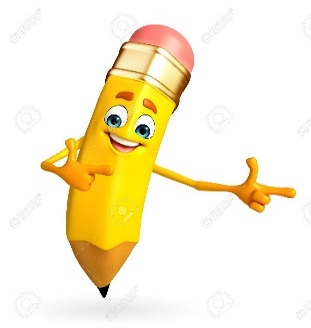 Entonces:Reconocer es: Distinguir o identificar a una persona o una cosa entre varias por una serie de características propias.Look at the different animals and CLASSIFY them into the correct category. Cut and paste the animals where they belong. (Mira los diferentes animales y CLASIFICALOS en la categoría correcta. Recorta y pégalos donde pertenecen.)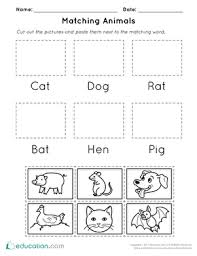 *Enviar foto de la guía desarrollada al whatsapp del curso.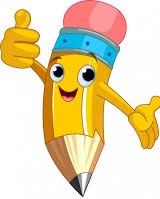 How do you feel doing this worksheet? ¿Cómo te sentiste haciendo esta guía?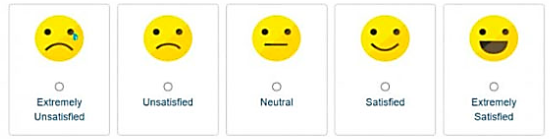 Name:Grade: Kinder    Date: semana N° 22¿QUÉ APRENDEREMOS?¿QUÉ APRENDEREMOS?¿QUÉ APRENDEREMOS?Objetivo (s): Reaccionar a lo escuchado, estableciendo relaciones con experiencias personales y/o expresando preferencias u opiniones por medio de: • palabras • dibujos • mímicas y acciones (OA 5)Objetivo (s): Reaccionar a lo escuchado, estableciendo relaciones con experiencias personales y/o expresando preferencias u opiniones por medio de: • palabras • dibujos • mímicas y acciones (OA 5)Objetivo (s): Reaccionar a lo escuchado, estableciendo relaciones con experiencias personales y/o expresando preferencias u opiniones por medio de: • palabras • dibujos • mímicas y acciones (OA 5)Contenidos: Animales en inglés.Contenidos: Animales en inglés.Contenidos: Animales en inglés.Objetivo de la semana: Clasificar animales según su nombre. Objetivo de la semana: Clasificar animales según su nombre. Objetivo de la semana: Clasificar animales según su nombre. Habilidad: Reconocer animales.Habilidad: Reconocer animales.Habilidad: Reconocer animales.Ahora aprenderemos los animales en inglés. En esta oportunidad clasificaremos animales según su nombre, tendrás que recortar y pegar sus imágenes. PALABRA EN INGLESSIGNIFICADOCÓMO SE PRONUNCIACatGatoKatDogPerroDogRatRataRatBatMurciélagoBatHenGallinaJenPigCerdoPig